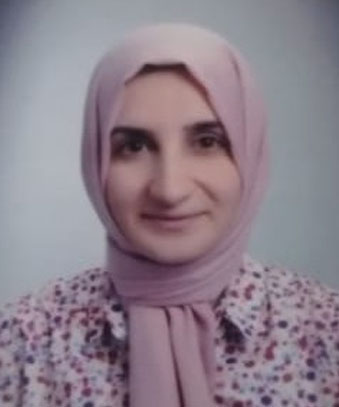 ZEYNEP BAYRAM                                                                                 BİLGİSAYAR İŞLETMENİKişisel BilgilerÖğrenim Bilgisi İş DeneyimiYetkinliklerBilgisayar Beceri ve Programları								 	   :Microsoft Office Programları (Word, Excell, Power Point) Abode Acrobat Reader (PDF)E-Posta:zeynep.bayram@dpu.edu.trTelefon ( İş ):0 274 443 59 09   Doğum Tarihi / Yeri:16 / 03 / 1984 / KütahyaFaks:0 274 227 08 70Adres:Kütahya Dumlupınar Üniversitesi Sosyal Bilimler Meslek Yüksekokulu Germiyan Yerleşkesi PK : 43020                          Merkez  / KÜTAHYAMezuniyetBaşlama / Bitiş Yılı     Okulun Adı    Okuduğu BölümLise  2010      /     2012Ocak 2015   /   Ocak 2018:Eskişehir Osmangazi ÜniversitesiMemurOcak 2018  /  Devam Ediyor:Dumlupınar ÜniversitesiBilgisayar İşletmeni